Trin 1 InteressenterSkemaet er inspireret af skabelonen fra: https://samfundsansvar.dk/csr-strategi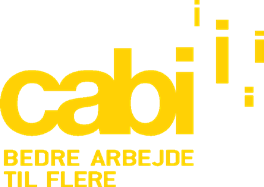 